-INSCRIPTION POUR LE REPAS 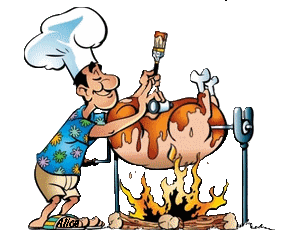 DU 10AOUT 2021 A 19H00A LA SALLE DU VIEUX CERNE DE SAINT-JEAN DE MONTSA retourner impérativement jusqu'au 3 AOUT 2021 avec le paiement par chèque (exclusivement) à l'ordre de l'AMPPEM 32 rue du Bois Martineau  85160 ST JEAN DE MONTS. NOM : _____________________________________________________Prénom : ___________________________________________________Repas adultes : 29 ,50 € X ____________ =_______________€Repas enfants (moins de 10 ans) : 10,50 € X _____________=___________€---------------------------------------------------------------------------------------------------------MARDI 10 AOUT (soir) 29,50€/pers- Apéritif- assiette gourmande- Suprême volaille, gratin dauphinois, tomates provençales, champignons- gâteau aux 3 chocolats- Thé ou caféMenu enfant (- 10 ans) 10,50€- Assiette piémontaise et charcuterie- Volaille cuisinée avec pommes de terre grenailles- gâteau aux 3 chocolatsLa réservation pour les repas se fera exclusivement par chèque jusqu'au 3 août 2021 (date impérative).